Level 3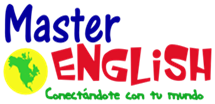 Homework Unit 2Write the vocabulary 3 times in your notebook.2.  Answer handout.3.  Answer Twist and Shout workbook pages 7-9.4.  Visit the following websites and practice:https://www.youtube.com/watch?v=taoCF1cKZSYhttps://www.youtube.com/watch?v=_cBmnRsh8Hwhttp://www.anglomaniacy.pl/clothesMatching.htmhttp://www.anglomaniacy.pl/clothesQuiz.htmClothes Clothes Clothes QuestionsT-shirtcoatsweatersocksskirtdressjeanssneakerspajamasslippers sweatshirtshortssandalscapWhat’s she wearing?She’s wearing blue jeans.She isn’t wearing a sweater.What are you wearing?I’m wearing a green T-shirt. 